Отображение модели данных в ErwinУровни отображения моделейЛогический уровень – абстрактный взгляд на данные (без привязки к конкретной СУБД).Имена данных – как в реальном мире; (в ед. числе, с пояснительными словами – определениями и дополнениями: Фамилия сотрудника                                  Название марки автомобиля)Объекты модели – сущности и их атрибуты, а также связи между ними.Логическая модель данных может быть построена на основе других логических моделей – моделей процессов.Физический уровень – взгляд на данные с точки зрения конкретный СУБД, отображение системного каталога: таблицы, колонки (столбца), индекса, хранение процедуры, триггеры.Прямое проектированиеМасштабирование: логическая модель→физическая модель→ Системный каталог СУБД или SQL - …..По одной логической  модели любое количество физических моделей.Обратное проектированиеОбратная операция: по содержимому системного каталога или SQL – script’y воссоздать физическую→логическую→новую физическую и новый системный каталог. Например, перевод их файл – серверной в клиент-серверной системы или перевод данных с одного сервера (Oracle) на другой (Informix). Основные функции ERwin, панель и палитра инструментов.Панель:Стандартный набор работы с файлами: создать, открыть, сохранить, печать модели.вызвать генератор отчетов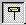 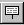 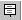 изменить уровень просмотра модели:           сущность,         атрибуты,        определение.Изменение масштаба изображение      и       стандартные.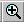 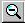 Генерация схемы БД, выбор сервера, коррекция схемы после изменений в модели Переключение между областями модели (для больших схем)Subject Area               Палитра инструментов                                                 Категориальная связь                                                                                                                щелчок по кнопке категории, 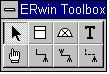             режим                                    категория                                     щелчок по родовому предку,            мыши                                        текст                                               щелчок по потомку,                                                                                              для  остальных потомков – по узлу перемещение                                                                                      категориальной связи, по потомку    атрибутов                           определенная   неопределенная     Нотации  IDEF1X, IE: ► Options ► Preferences, Закладка Metodology Уровни отображения диаграмм:а – сущности;                                                             * - переключение через контекстное меню.б – определения;                                                              ►Display Lever….в – первичные ключи *;г – атрибуты;д – кнопки *.# Кнопки:большие – вместо сущностей;малые – на всех уровнях слева от имени. Примеры:а)                      ,   б) <имя сущности> ,   в)  имя сущности ,     г) имя сущности# Цвет и шрифт:панель инструментов Font and Color Toolbar (под стандартной) наименование шрифта, размер,     стиль, цвет символов, цвет заливки,  цвет линий.  Для контекстного объекта модели:контекстное меню объекта ►Object Font/Color, диалог , Font/Color закладки           # Изменение параметров всех объектов ►OPTIONS ►DEFAULT FONT/COLOR – в ней закладки:Подмножество модели и сохраняемые отображенияЕсли ≈ 100 сущностей модель разбивают на подмножества. Subject Area – область тематически общих сущностей содержит произвольных набор сущностей, связей и текстовых комментариев: ►Edit► Subject Area: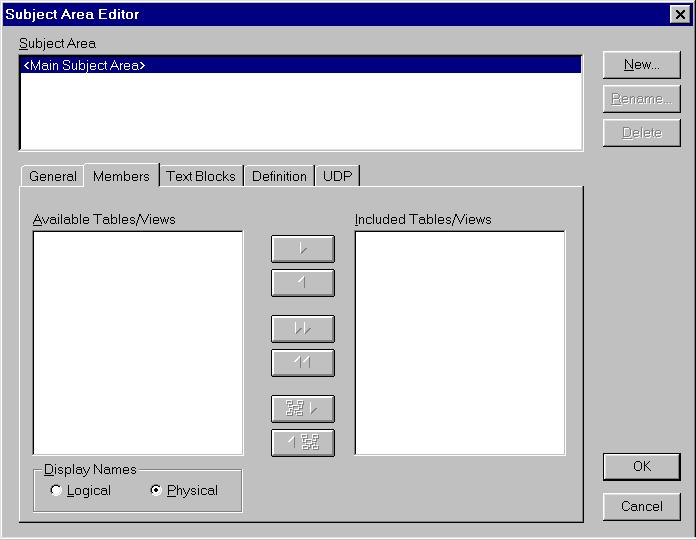 Хранимое изображение* специфический аспект структуры данных:разное расположение на экране, разный уровень отображения (сущности, определение, атрибуты и т.д.).различный масштаб и цвет. Вызов ►Edit►Stored Display:  имя, автор, описание, свойства физической и логической модели. диагональные линии связи: закладка General → (●) – для  хранения данных Создание логической модели Модель прорабатывается в несколько этапов с постепенным углублением. На каждом этапе встречи с экспертами и утверждение прототипf модели, либо замечания по модели. Все отслеживается в протоколах (Report     ).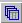 Диаграмма Сущность – связь (ERD) – используется для презентации и начального обсуждения структуры с экспертами предметной области.        Запись: Определение «основных» сущностей          Определение связей.Модель данных, основанная на ключах:определение всех сущностей, их первичных ключейПолная атрибутивная модель: детальное представление структуры данных (3NF), все сущности, все атрибуты и все связи. Использование Subject Area. I ый  уровень (ERD)Сущности: Кнопки сущности:Мощность связи: обозначение отношения числа экземпляров родительской сущности к числу экземпляров дочерненей сущности.общий случай                                   1                    0, 1 , ∞        нулевое значение исключено          1                   1 , ∞                                                                                               Р             имя мощности   исключено множество значений     1                   0.1                                                                                Z   точное соответствие                         1                   только 3                                                                                    3Имя связи – фраза характеризуется отношение между родительской и дочерней сущностями (от родительской к дочерней). При описании связей ∞              ∞ – в  обоих направлениях.Тип связи: Все эти паромеры задают в диалоге Editor…►Контекстное меню► Relationship Editor…Закладка General → имя связи, мощность и тип.Имя роли – функциональное имя – синоним атрибута внешнего ключа;Показывает, какую роль играет атрибут в дочерней сущности. Пример:        Учебная группа                                                                                                                    полное имя атрибутаПо умолчанию в списке атрибутов показывается только базовое имя. Для отображения полного имени:   ►Контекстное меню Erwin  ► Display Options/Entities             Role Name/AttributeЧтобы создать имя роли используют закладку:              Role Name/RI Action   диалога  Relationship EditorЗдесь же задаются правила ссылочной целостности.Применение полей обязательно, если: А) несколько  атрибутов сущности имеют одинаковую область значений, но разный смысл. Пример:1) в таблице «Дисциплина» указаны предшествующая и следующая по времени обучения                                                изучается перед                                                                 изучается после  расписание футбольных встреч: команда – хозяин  команда – гость        Б) одна и та же сущность – родительская и дочерняя одновременно  Ко 2) Команда                               Игрок                                                                       Гол  1ый  уровень – полное имя 2ый  уровень – только имя ролиПравила отображения имен мигрирующих ключейНа этой же закладке задаются правила ссылочной целостности для последующей генерации триггеров:  При добавлении разрешить добавлять родителя только при наличии соответствующего дочернего экземпляра сущности.задать мощность связи «1 или более» (идентифицирующая связь, тип Р);RI – триггеры Parent Insert - CASCADE, чтобы в дочернюю таблицу автоматически добавлялась запись (при добавлении записи в родителя); RD – триггеры Parent Delete  - CASCADE.Первичный ключатрибуты….Text- шрифт, размер, стиль и цвет любого текстаFill- цвет заливки – только для сущностей Entity Outline- цвет линий – только для сущностейAll fonts- все объектыEntity Name- Entity DefinitionsRelationship - цвет линий Subtype - перекраска категорийBackground Color- фон диаграммSubtype File - заливка категорийИмя сущности,её определение (Definition), Запросы (Note2)Существительное с определением и дополнениемПример экземпляров сущности (Note3) Note (дополнения замечания не учтенные в Definition) Которые будут использоваться по отношению к этой сущностиидентифицирующая неидентифицирующаяFK- ключ в общем спискеатрибутовобязательнаяNOT NULLNOT NULLобязательнаяFK- ключ в разделе ключейNULLнеобязательная Parent to Child          Child  to…(  )  0.1 , ∞(  ) Identifying (  ) Not Null(●) 1 , ∞                (●) Not Identifying(●) NullMigrated AttributeRole Name шифр группыгде учится  Role Name:   Role Name:   Role Name:   Role Name: Restrict - ограничение (только при «+» проверке)Cascade- полное удаление Set Default- атрибуты внешнего (мигрирующего) ключа получает значение по умолчанию (например: при расформировании группы ее студенты автоматчики переводятся в другую)NONE- значение атрибутов внешнего ключа не меняется, запись повисает в воздухе. Характерна для свободных таблиц, для файл-серверных систем. Там правила ссылочной целостности поддерживаются клиентским приложением. 